Рабочий лист учени_____ 5___ класса ____________________________________________________ПОВТОРЕНИЕ.Задание 1.Заполните схему «Строение атома».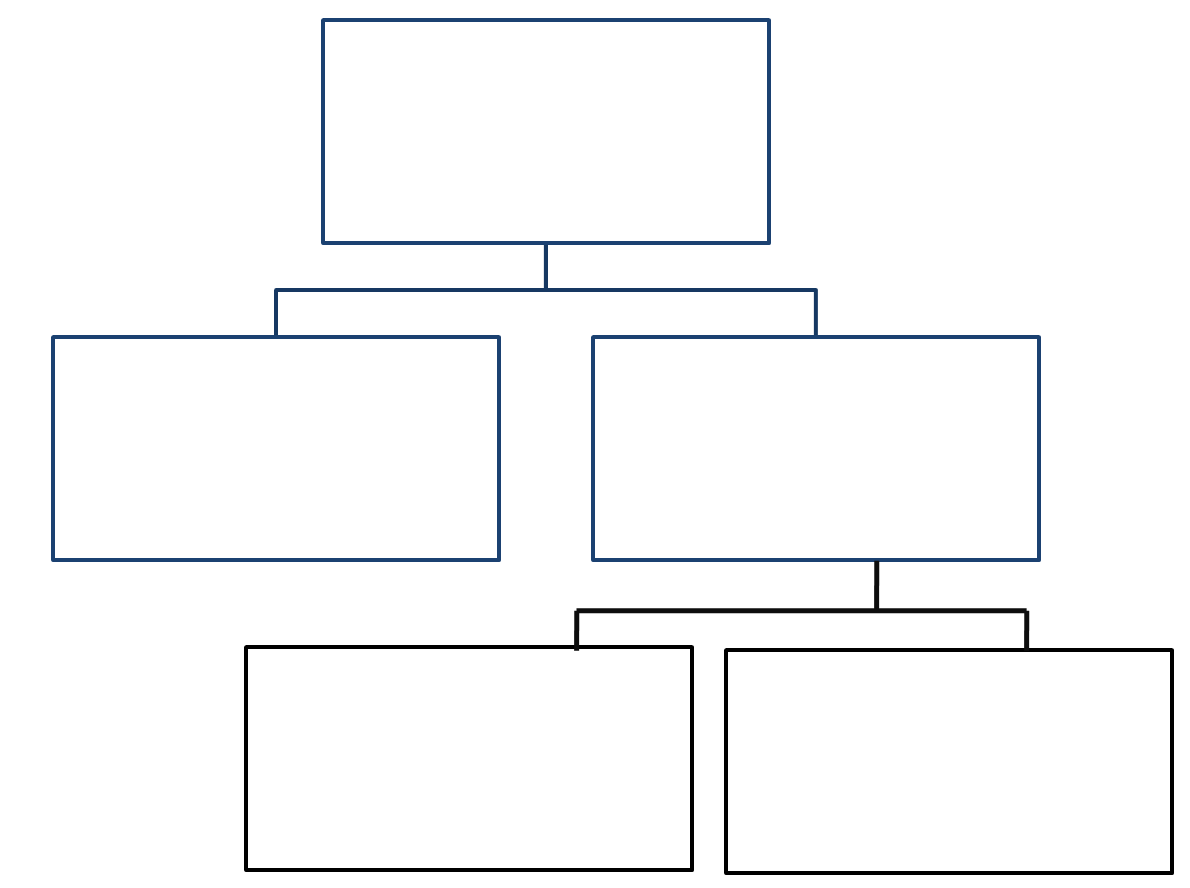 Задание 2.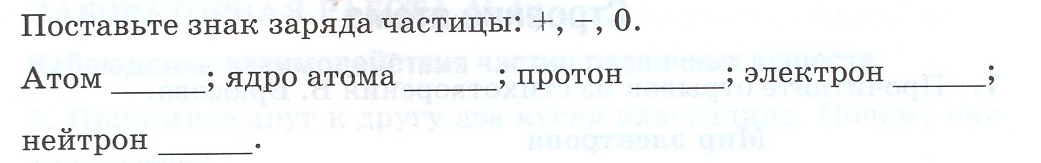 Задание 3.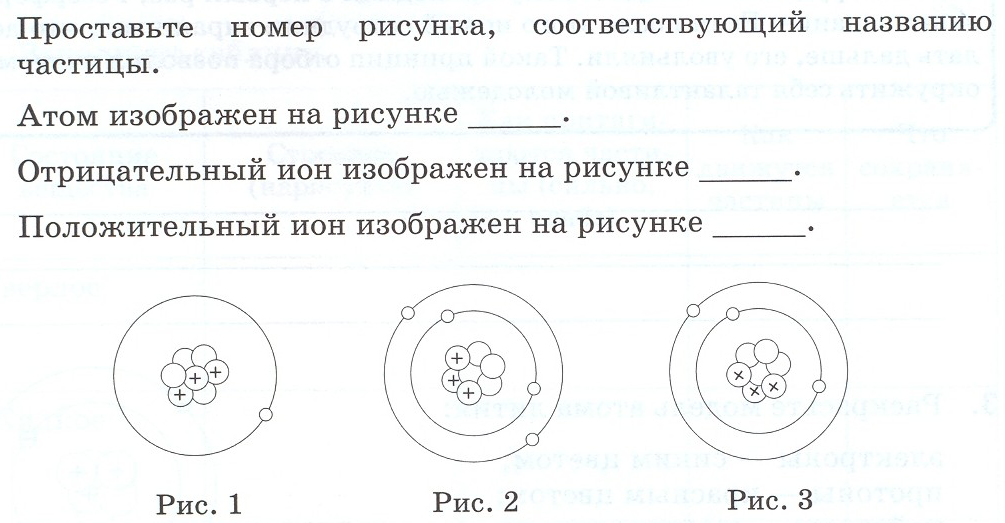 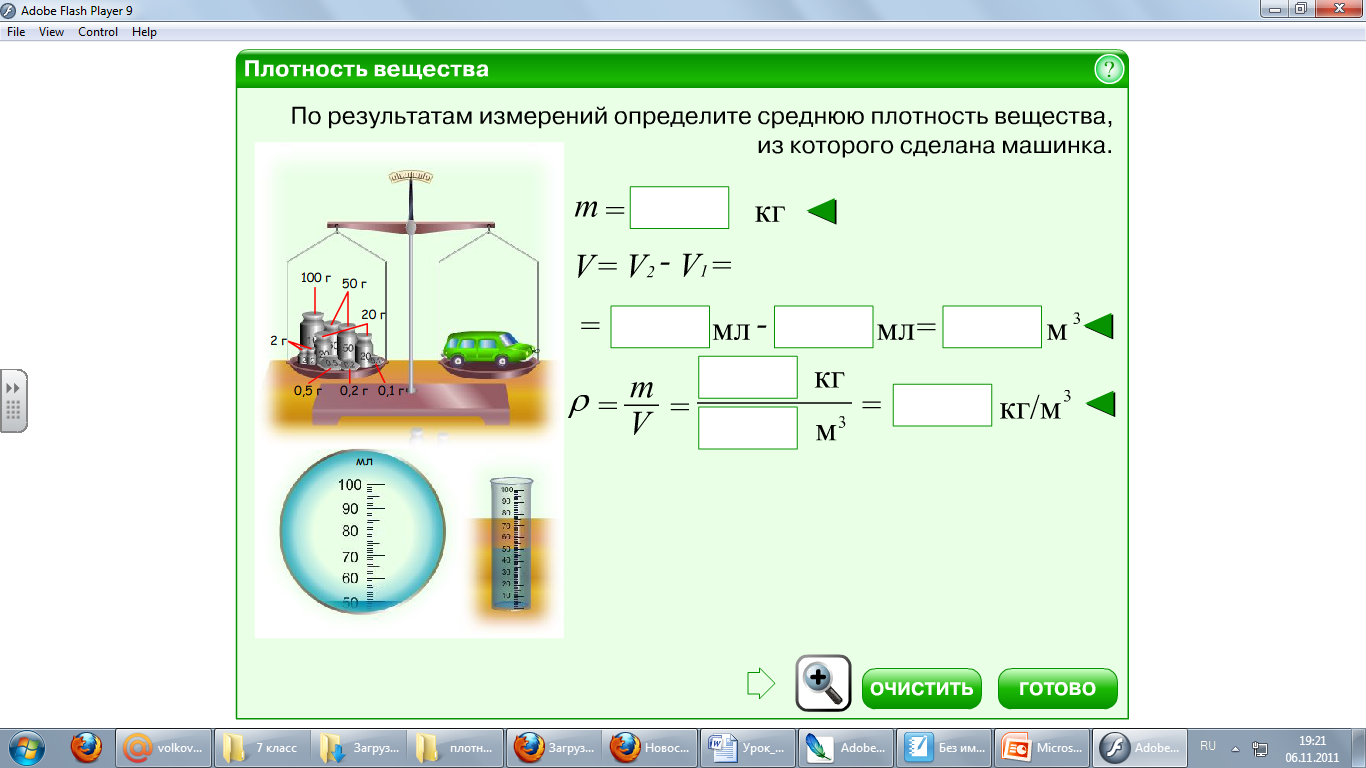 Справочные материалы:1 кг = 1000 г1 г = 0,001 кг1 мл = 1 см3 = 0,000001 м3Домашняя работа учени_____ 5___ класса ____________________________________ПЛОТНОСТЬЗадание 1.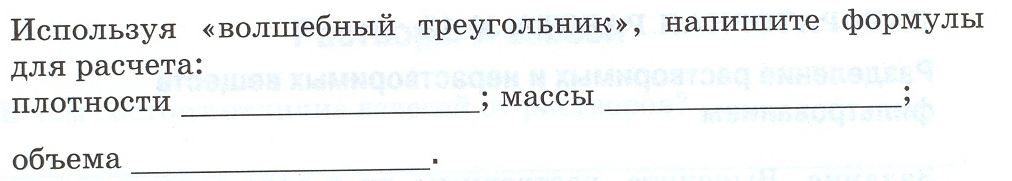 Задание 2.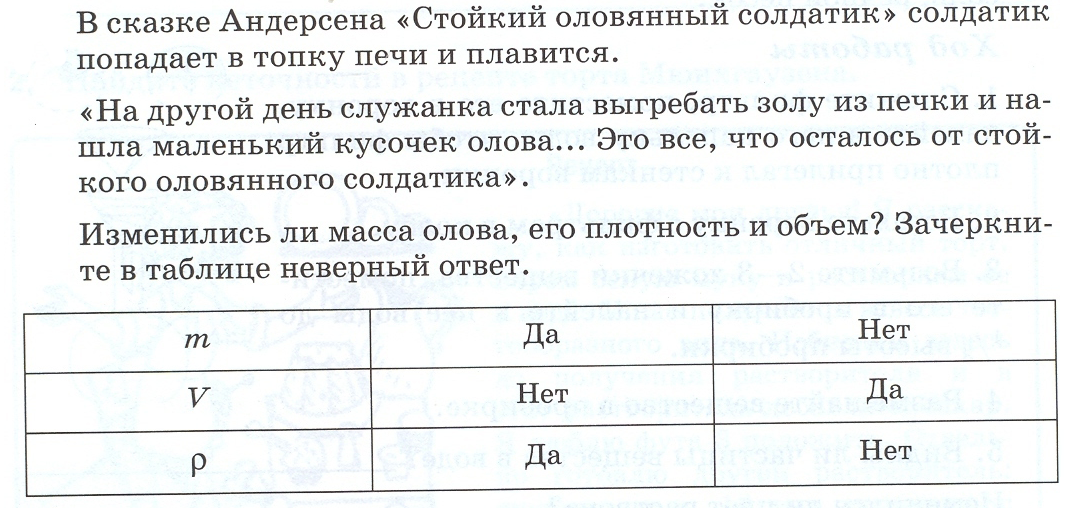 Задание 3.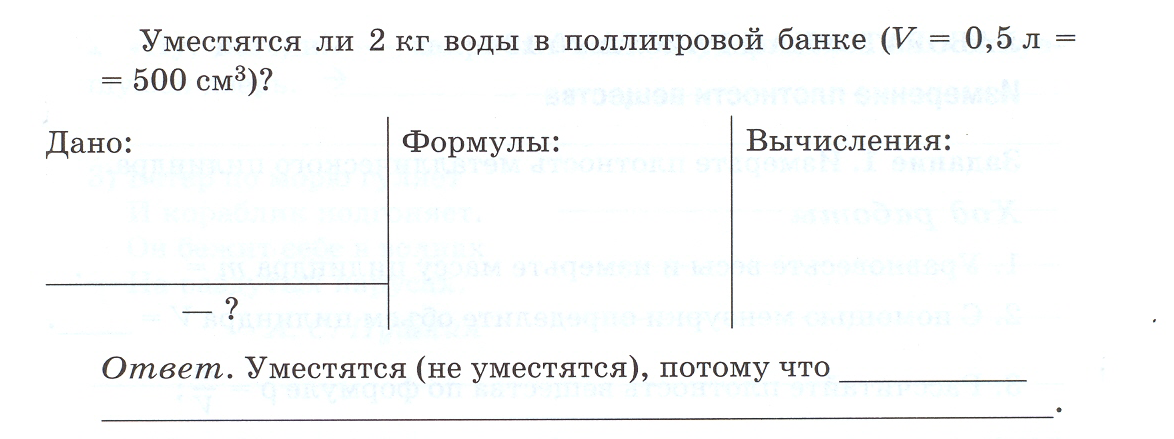 